Zajęcia korekcyjno- kompensacyjne- 01.06.2020 6- latki ( grupa Sowy, Wiewiórki)Temat: Usprawnienie koordynacji wzrokowo- ruchowej.„Mały człowiek”.Dzieci ilustrują ruchem treść wiersza:Mały człowiek, duża sprawa. (dzieci przykucają, wstają  i zataczają rękami  koło)Mały człowiek ma swe prawa. (dzieci rękami wskazują siebie)Strzegąc praw tych należycie, (dzieci krzyżują ręce i przykładają do siebie)układamy dziecku życie. (dzieci klaszczą, a następnie witają się przez podanie ręki).Zachęcam do wysłuchania piosenki:odsyłam do linku:https://www.youtube.com/watch?v=Y_kIVuTfVk4&t=45sProponuję do wykonania poniższe karty pracy: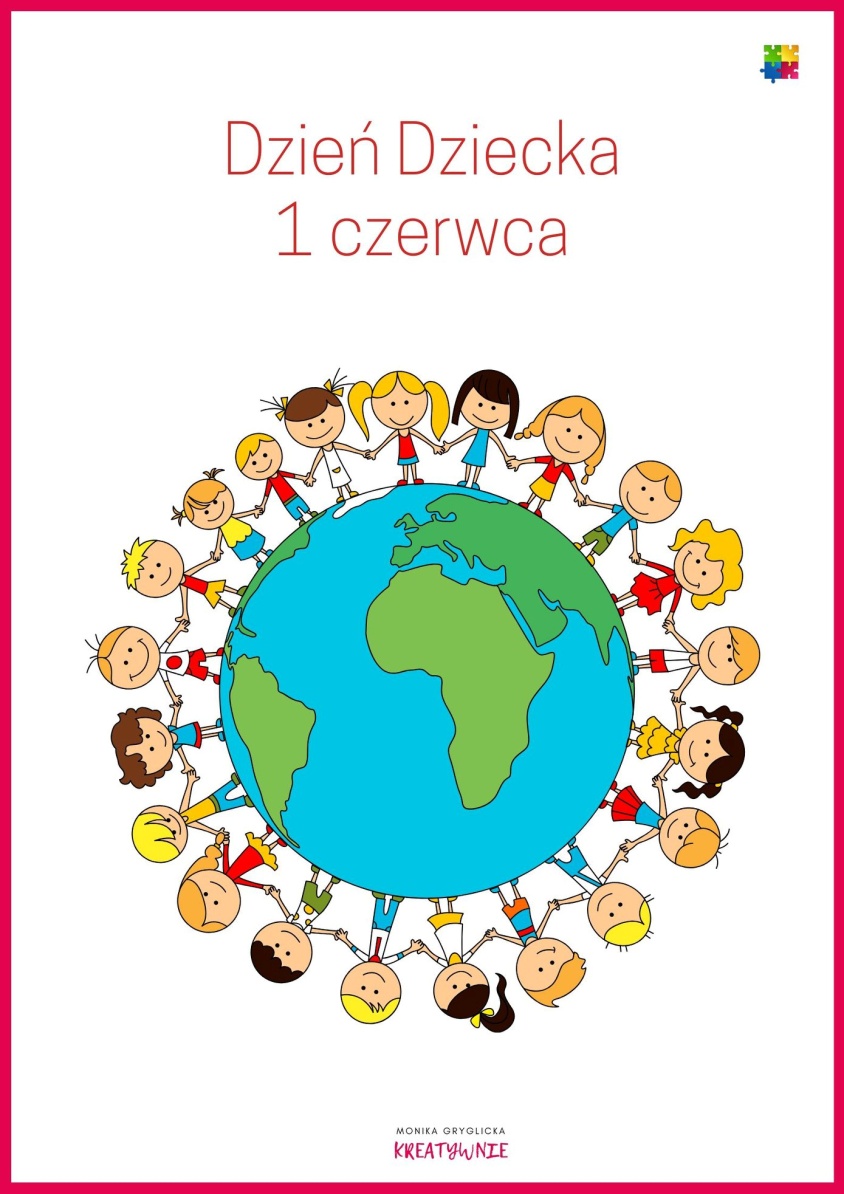 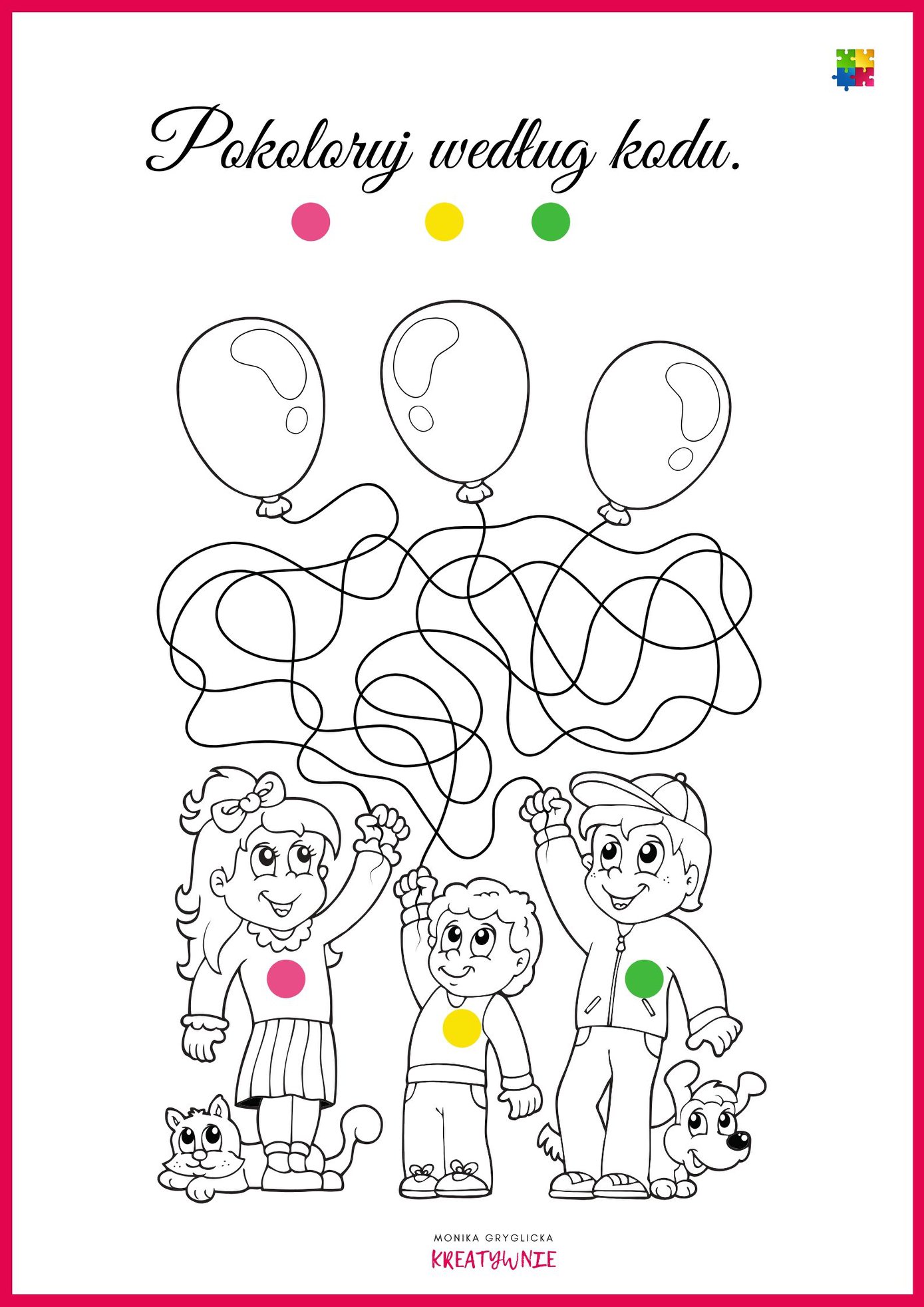 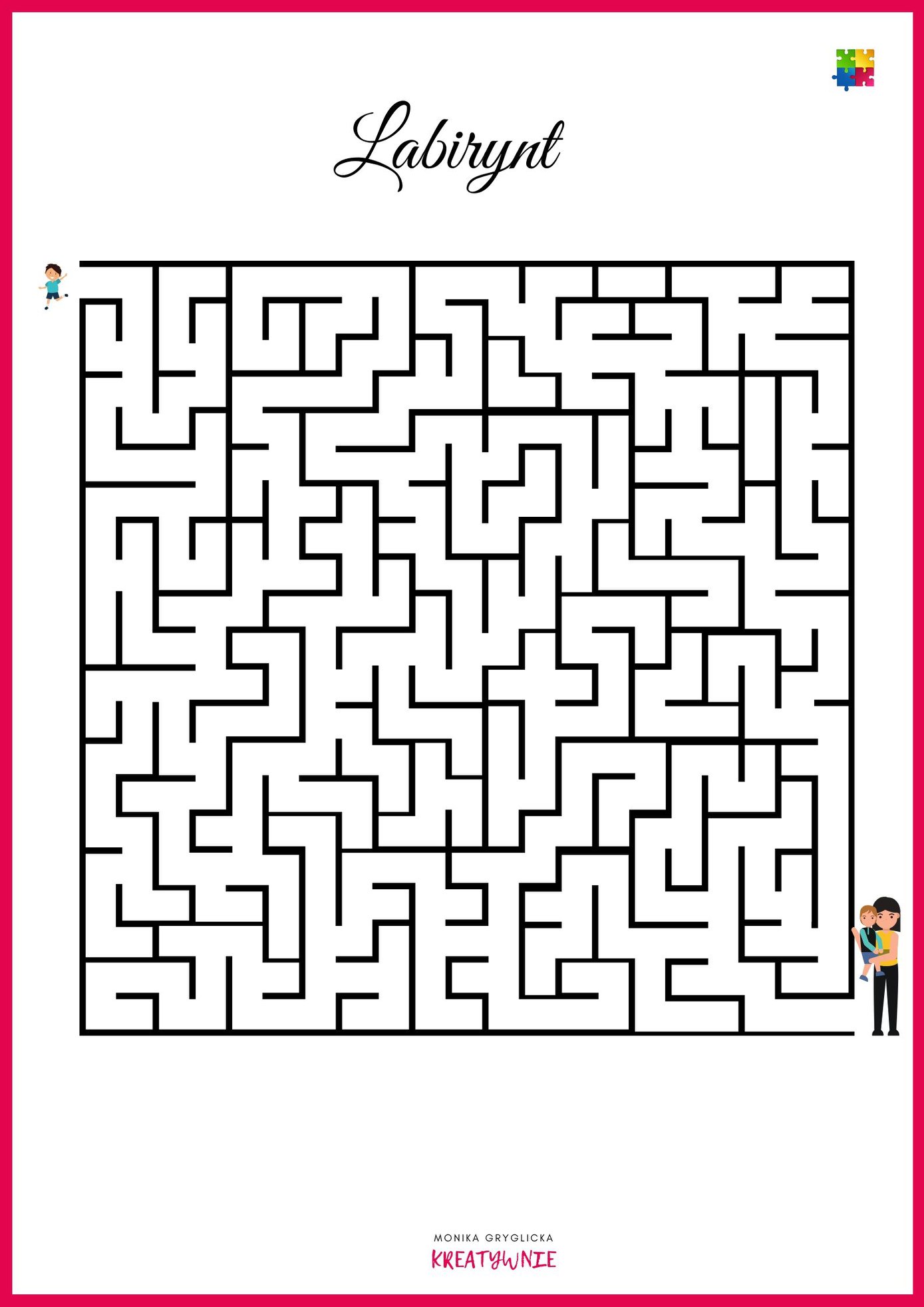 WESOŁEGO DNIA DZIECKA!Medal dla dziecka do wycięcia.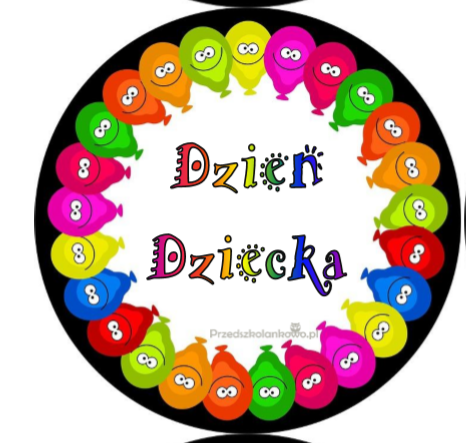 